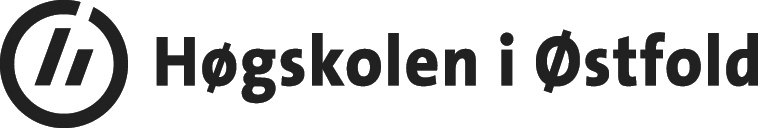 Anskaffelsesstrategi2021-2025Godkjent av høgskoledirektøren 12.03.211 INNLEDNING Høgskolen i Østfold handler årlig for et betydelig beløp. Historiske anskaffelser seneste år, alle tall (kr) er eksklusive merverdiavgift, avrundet til nærmeste 1000: Kilde: Tall hentet fra regnskap2 VISJON Høgskolen i Østfold skal være en attraktiv kunde og samarbeidspartner som tar samfunnsansvar for å oppnå de beste betingelser i markedet. 3 ANSKAFFELSESSTRATEGI Anskaffelsesstrategien er en viktig driver for å oppnå høgskolens hovedmål. Strategidokumentet skal sette fokus på ønsket utvikling, mål og prioriterte satsningsområder innenfor anskaffelsesområdet. Hovedmål og delmål fremkommer av Anskaffelsesreglementet. Flere av delmålene er utledet av lovbestemte plikter. 4 HOVEDMÅL «Hovedmålet ved Høgskolen i Østfolds anskaffelser er å sikre høy kvalitet og mest mulig tjenesteyting av hver offentlig forvaltet krone.» Anskaffelsene skal være preget av konkurranse, legalitet, tillit, likebehandling, innovasjon, forutberegnelighet, etterprøvbarhet, forretningsmessighet og forholdsmessighet i henhold til LOA §4. 5 DELMÅL 5.1 Ledelsesforankring «Ledelsen ved Høgskolen i Østfold skal være en aktiv pådriver og tilrettelegge for å sikre at anskaffelser i hele organisasjonen gjennomføres forsvarlig.» 5.1.1 Strategiske føringer Vi etterlever dette delmålet, når vi:Bruker anskaffelsesregelverket til å realisere strategiske mål og ambisjonerSkaper gode holdninger, og aktivt etterlever anskaffelsesreglement og -regelverket Sørger for å prioritere relevante anskaffelsesbehov i linjen gjennom ordinær årlig plan- og budsjettprosessImplementerer og vedlikeholder anskaffelsesstrategien fortløpendeGjennomfører opplæringsprogram i anskaffelsesregelverk og rutinerGjennomfører halvårlige statusoppdateringer5.2 Anskaffelsesregelverket «Alle anskaffelser skal gjennomføres i henhold til Lov om offentlige anskaffelser, Forskrift om offentlige anskaffelser, og i henhold til høgskolens anskaffelsesreglement.» 5.2.1 Strategiske føringer Vi etterlever dette delmålet, når vi: Minimaliserer risikoen ved gjennomføring av anskaffelserHar ledere med god fokus på etterlevelse av anskaffelsesreglement og -regelverk, og som tar kontakt med Innkjøpsansvarlig før oppstart av relevante anskaffelser Utnytter de positive markedsmulighetene i anskaffelsesregelverket for å dekke fremtidige behov, helst gjennom innovative løsninger5.3 Samfunnsansvar «Høgskolen i Østfold skal være en samfunnsaktør som gjennom sine anskaffelser aktivt legger til rette for å sikre forsvarlig miljø- og bærekraftig utvikling, etisk handel og for å forhindre sosial dumping, tilrettelegging og tilpasning av innkjøpene.» 5.3.1 Strategiske føringer Vi etterlever dette delmålet, når vi: Reduserer skadelig miljøpåvirkning og fremmer klimavennlige løsninger i våre anskaffelser gjennom å stille miljøkrav der dette er relevant for anskaffelsen.Velger klimavennlige løsninger fremfor foreldet teknologi og tar hensyn til livssykluskostnader ved valg av løsningerHar etablert egnede rutiner for å fremme respekt for grunnleggende menneskerettigheter der det er en risiko for brudd på slike rettigheter Ivaretar lov, forskrift, normer, og vedtak for miljø og etisk handel-, og stiller minstekrav om lønns- og arbeidsvilkår i kontrakter som inngås5.4 Stordriftsfordeler «Høgskolen i Østfolds anskaffelser skal i størst mulig grad ses under ett, eller i samarbeid med andre institusjoner, slik at en oppnår optimale anskaffelsesbetingelser som følge av stort volum.»5.4.1 Strategiske føringer Vi etterlever dette delmålet, når vi: Er med på fellesavtaler i regi av Statens Innkjøpssenter og av UNIT o.l.Samarbeider med andre institusjonerHar avtaler med fokus på høgskolens samlede behov på tvers av lokalisering og enheterUnngår beslektede og parallelle avtalerGjennomfører årlig møte mellom enhetsledere og Innkjøpsansvarlig for å avklare og kartlegge behov for nye rammeavtaler.5.5 Kontraktsstrategi «Høgskolen i Østfold skal arbeide aktivt for å få flere rammeavtaler og færre leverandører. Høgskolen skal forvalte sin kontraktsportefølje aktivt.»5.5.1 Strategiske føringer Vi etterlever dette delmålet, når vi: Minimaliserer risikoen ved kontraktsoppfølgingVidereutvikler rutiner for løpende avklaring av fremtidige behov i enheteneFår på plass og vedlikeholder kontraktsarkiv og elektronisk avtaleadministrasjon5.6 Universell utforming «Anskaffelser skal sørge for universelt utformede løsninger og tjenester.» 5.6.1 Strategiske føringer Vi etterlever dette delmålet, når vi: Følger nasjonalt regelverk og retningslinjer for universell utformingSørger for at alle anskaffelser som kan berøre personer med nedsatt funksjonsevne blir behandlet i relevante organFølger høgskolens retningslinjer og vedtak5.7 Etikk «Høgskolen i Østfolds ansatte følger våre «Etiske retningslinjer» innenfor anskaffelsesområdet» 5.7.1 Strategiske føringer Vi etterlever dette delmålet, når vi: Følger høgskolens etiske retningslinjer og målbærer gode etiske holdninger Har gode rutiner for internkontroll som bidrar til å sikre at ansatte som treffer beslutninger, er habileHar jevnlig fokus på høgskolens etiske retningslinjer5.8 Korrupsjon og mislighold «Høgskolen i Østfold skal minimalisere risikoen for korrupsjon og mislighold ved sine anskaffelser.» 5.8.1 Strategiske føringer Vi etterlever dette delmålet, når vi: Har gode rutiner for håndtering av habilitet, og etablerer gode rutiner for å forebygge-, avdekke-, og forhindre korrupsjon5.9 Lærlingeordningen«Høgskolen i Østfold skal som en del av samfunnsoppdraget stille krav til at våre leverandører deltar i lærlingeordningen for bestemte fag så langt dette er mulig. Så langt det er mulig, skal det stilles krav til bruk av lærlinger i den enkelte kontrakt.»5.9.1 Strategiske føringer Vi etterlever dette delmålet, når vi: Legger til rette for at kontraktene kan gjennomføres ved bruk av lærlingerKrever at leverandører er tilknyttet en lærlingordning i bestemte bransjer5.10 Underleverandører «Høgskolen i Østfold skal som en del av samfunnsoppdraget søke å inngå kontrakter med leverandører som ikke benytter underleverandører med mer enn to ledd i direkte vertikal kjede under seg. Bruk av flere leverandørledd skal være saklig begrunnet.»5.10.1 Strategiske føringer Vi etterlever dette delmålet, når vi: Har åpne, klare og tydelige avtaler som sikrer kontroll med hele leverandørkjeden Har gode rutiner for kontroll av leveranse og gjennomføring av kontrakten5.11 Lønns- og arbeidsvilkår «Høgskolen i Østfold skal stille krav til forsvarlige lønns- og arbeidsvilkår hos våre leverandører.» 5.11.1 Strategiske føringer Vi etterlever dette delmålet, når vi:Følger lov, avtale, og hovedavtalens retningslinjer for lønns- og arbeidsvilkår ved kontraktsinngåelseneHar rutinemessig oppfølging av lønns- og arbeidsvilkår ved kontraktsoppfølgingen der dette er relevant5.12 E-handel «Høgskolen i Østfold vil arbeide aktivt for å bruke og videreutvikle bruken av systemer som kan være med på å forenkle ressursbruken ved anskaffelsene. Det forutsettes at teknologien gir klar kost/nytte effekt.»5.12.1 Strategiske føringer Vi etterlever dette delmålet, når vi: Bruker tidsriktige og effektive verktøy for konkurranse, avtaleadministrasjon og bestillingBenytter fulldigitaliserte verktøy som følger lovbestemte krav Videreutvikler bruken av e-handel6 RAPPORTERINGInnkjøpsansvarlig gjennomfører årlige statusorienteringer til ledergruppen på anskaffelsesområdet. Innkjøpsansvarlig tar initiativ til oppmelding av saken. Vurdering og fastsettelse av status gjøres i ledergruppen År201720182019Drift188.850.000202.640.000214.288.000Investeringer17.440.00031.357.00025.758.000Sum206.290.000233.997.000240.046.000